Lütfen projeniz için tercih ediniz.Lütfen proje kategorinizi belirtiniz.Eğitim-FarkındalıkSağlıkÇevre – DoğaKültür- SanatKöy Destek ProjeleriSosyal hizmetlerGeri DönüşümDersin Yürütücüsü Adı Soyadı			     Fakülte /Yüksekokul KoordinatörüTarih- İmza								Tarih İmzaÜniversite KoordinatörüTarih- İmza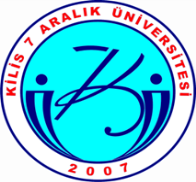 KİLİS 7 ARALIK ÜNİVERSİTESİSOSYAL DUYARLILIK DERSİ PROJELERİ FİNAL RAPORU FORMUProjemiz, bir grup projesidir.Proje, yeni bir proje fikrin uygulanmasıdır.I. PROJE YÜRÜTÜCÜSÜNE AİT BİLGİLERI. PROJE YÜRÜTÜCÜSÜNE AİT BİLGİLERAdı SoyadıT.C. Kimlik NoFakülte/Bölüm(Misafir öğretim görevlileri için kurum veya açık adres)E- MailTelefon/GSMII. PROJE BİLGİLERİII. PROJE BİLGİLERİProje AdıProjenin Genel AmacıProjede Yer Alan Tahmini Öğrenci SayısıProjede yer alan hedef kitle ve sayısıÇocuklar                     Tahmini Hedef kitle sayısı:GençlerEngellilerKadınlarYaşlılarIII. PROJE ORTAKLARI/ İŞBİRLİKÇİ KURUM VE KURULUŞLARIII. PROJE ORTAKLARI/ İŞBİRLİKÇİ KURUM VE KURULUŞLARProje Ortakları Adlarıİrtibat KişileriProjeye Katkıları Nelerdir?Salon tedarikiUlaşım desteğiTanıtım, promosyon malzemesi desteğiİaşe, yemek desteğiDiğer (lütfen belirtiniz)….IV. PROJE DETAYLARIIV. PROJE DETAYLARIProjenizin Başlangıç TarihiProjenizin Bitiş TarihiProje Faaliyetleri Nerelerde Gerçekleştirilmiştir? (İl geneli, İlçe gibi)Lütfen Proje Faaliyetlerinizi Sıralayınız.Lütfen Proje Faaliyetlerinizi Sıralayınız.Proje Faaliyetlerinizi Gerçekleştirirken Neler Yaşadınız?Proje Faaliyetlerinizi Gerçekleştirirken Neler Yaşadınız?Lütfen Proje Çıktılarınızı olabildiğince sayısal olarak maddeler halinde belirtiniz.Lütfen Proje Çıktılarınızı olabildiğince sayısal olarak maddeler halinde belirtiniz.Faaliyet sayınız nedir? Nelerdir?Kaç tanıtım materyali dağıtıldı?Proje konunuzla ilgili olarak kaç fidan dikimi yapıldı?Diğer (lütfen belirtiniz)…………..Faaliyet sayınız nedir? Nelerdir?Kaç tanıtım materyali dağıtıldı?Proje konunuzla ilgili olarak kaç fidan dikimi yapıldı?Diğer (lütfen belirtiniz)…………..Proje süresince olumsuz yönde yaşadığınız herhangi bir olay/ aksaklık/ kriz var mıdır? Evet ise lütfen kısa bahsediniz. Bu süreçte ne gibi çözüm önerileri geliştirdiniz.Proje süresince olumsuz yönde yaşadığınız herhangi bir olay/ aksaklık/ kriz var mıdır? Evet ise lütfen kısa bahsediniz. Bu süreçte ne gibi çözüm önerileri geliştirdiniz.V. PROJE BÜTÇESİGerçekleşen Bütçe Detayları (seyahat, ekipman, malzeme, ulaşım, yemek gibi)V. PROJE BÜTÇESİGerçekleşen Bütçe Detayları (seyahat, ekipman, malzeme, ulaşım, yemek gibi)GERÇEKLEŞEN PROJE BÜTÇESİ TOPLAMIVI. FİNAL RAPORU GENEL DEĞERLENDİRMESİ (bu kısım Üniversite Koordinatörü tarafından doldurulacaktır)VI. FİNAL RAPORU GENEL DEĞERLENDİRMESİ (bu kısım Üniversite Koordinatörü tarafından doldurulacaktır)Final raporunda yeniden gözden geçirilmesi/ düzenlenmesi gereken yerlere ilişkin notlarFinal raporu genel değerlendirmeYeterliFinal raporu genel değerlendirmeEksiklikler var